Любим, любим мы обедатьА у нас есть ложкиВолшебные немножкоВот - тарелкаВот – еда,Не осталось и следа!!!Воспитанники старшей группы «Ромашка» с нетерпением ждут обеденный приём пищи. Дежурные с удовольствием сами накрывают на столы, правильно и уверенно расставляют столовые приборы и посуду. Все знают поговорку «Аппетит приходит во время еды». И в результате у детей всегда отменный аппетит и «чистые» тарелки.                 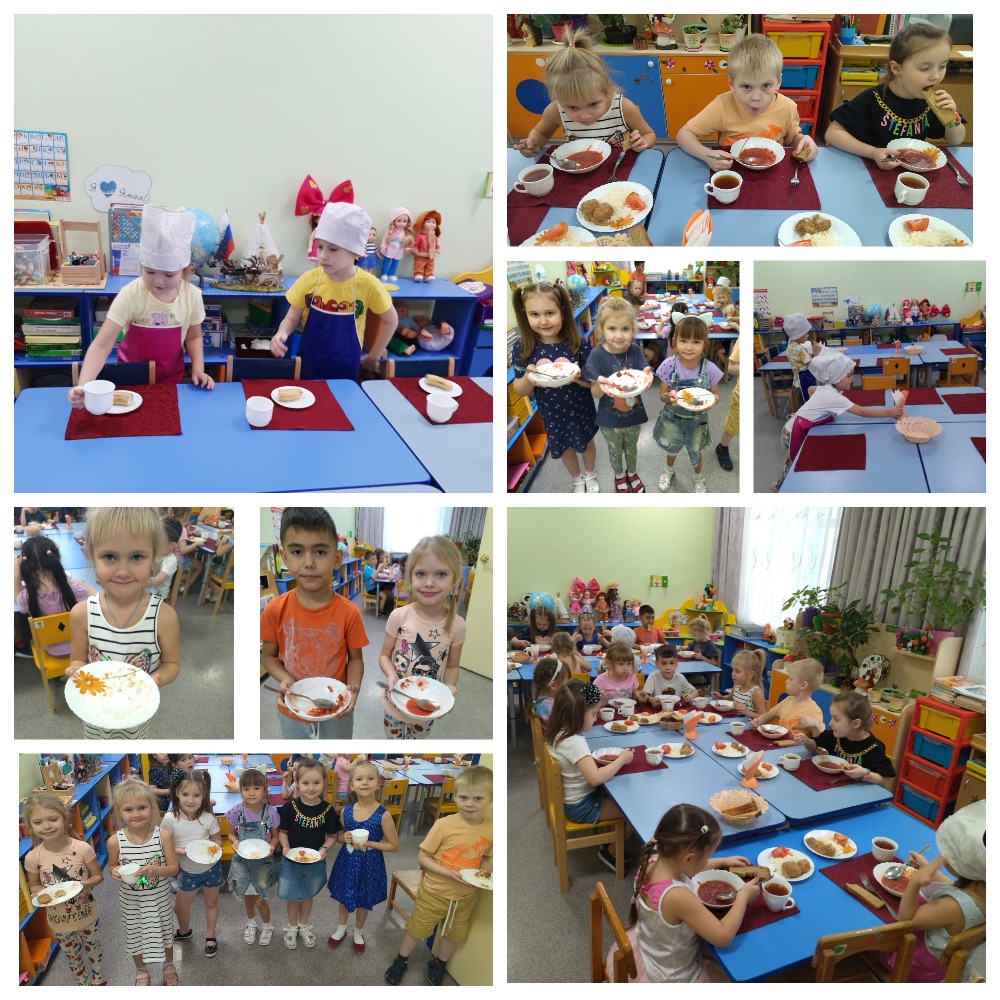 